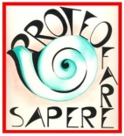 Roma e LazioLEGGERE DON LORENZO MILANI OGGIIniziativa per le Scuole del Lazio nel centenario della nascita  SCHEDA INFORMAZIONI NOME ISTITUTO SCOLASTICO______________________________________________________________________________________SEZIONE/CLASSE (se lavoro di sezione/classe. Se partecipano più sezioni/classi insieme indicarle. Se partecipano più classi dello stesso Istituto con differenti lavori redigere una scheda per ciascun progetto) ______________________________________________________________________________________INSEGNANTE/I REFERENTE/I___________________________________________________________Mail _____________________________________________________Tel___________________________TITOLO DEL LAVORO______________________________________________________________________________________________________________________________________________________________________________ TIPOLOGIA DI LAVORO (a titolo esemplificativo possono essere idee da sviluppare per la partecipazione all’iniziativa: letture; produzione di testi narrativi, poetici e teatrali; disegni, cartelloni, fotografie; lettere a don Milani; indagini sul territorio, ricerche storiche; visite guidate; produzione artistiche; prodotti filmici – cortometraggi, mediometraggi, pitch – anche di animazione)____________________________________________________________________________________________________________________________________________________________________________Breve descrizione del lavoro (sinossi) (2000 - 3000 battute spazi inclusi)Le schede dovranno essere inviate a segreteria@lazioproteofaresapere.it entro e non oltre il 30 aprile 2023. Successivamente, in vista dell’evento conclusivo previsto per il 27 maggio 2023, i partecipanti per illustrare il lavoro svolto potranno realizzare un poster tradizionale (cartellone), un video-poster o un pitch della durata massima di 5 minuti.   